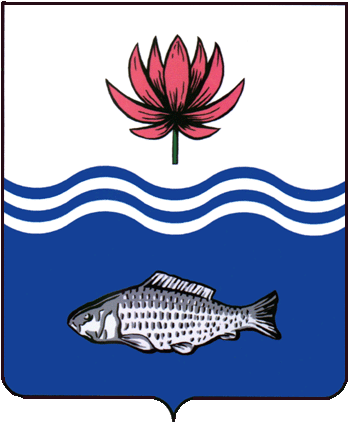 АДМИНИСТРАЦИЯ МО «ВОЛОДАРСКИЙ РАЙОН»АСТРАХАНСКОЙ ОБЛАСТИПОСТАНОВЛЕНИЕОб  утверждении номенклатуры, норм и порядка хранения запасов средств оповещения населения на территории муниципального образования «Володарский район»  В соответствии с Федеральным законом от 21.12.1994 г. № 68-ФЗ «О защите населения и территорий от чрезвычайных ситуаций природного и техногенного характера», от 12.02.1998 г. № 28-ФЗ «О гражданской обороне», от 06.10.2003 г. « 131-ФЗ «Об общих принципах организации местного  самоуправления в Российской Федерации», от 07.07.2003 г. № 126-ФЗ «О связи», постановлением Правительства Российской Федерации от 30.12.2003 г. « 794 «О единой государственной системе предупреждения и ликвидации чрезвычайных ситуаций», распоряжением Правительства Российской Федерации от 25.10.2003 г. № 1544-р, Приказом МЧС России и Министерства цифрового развития, связи и массовых коммуникаций РФ от 31.07.2020 гю. № 578/365 «Об утверждении Положения о системах оповещения населения», Приказом МЧС России и Министерства цифрового развития, связи и массовых РФ от 31.07.2020 г. № 579/366 «Об утверждении Положения по организации эксплуатационно – технического обслуживания систем оповещения населения» и в целях организации своевременного оповещения и информирования населения Володарского района об угрозах возникновения или возникновении чрезвычайных ситуаций природного и техногенного характера, администрация МО «Володарский район». ПОСТАНОВЛЯЕТ:1.Утвердить: 1.1.Порядок создания, хранения и использования резерва технических средств оповещения населения на территории МО «Володарский район» (Приложение № 1).1.2.Номенклатура резерва технических средств оповещения МО «Володарский район» (Приложение №2).2.Ответственным за организацию по созданию, размещению, хранению и восполнению запасов технических средств оповещения населения МО «Володарский район» определить МКУ «ЕДДС МО «Володарский район».3.Рекомендовать руководителям предприятий, учреждений и организаций всех форм собственности, расположенных на территории МО «Володарский район», создать соответственно муниципальные и объектовые резервы материальных ресурсов для ликвидации чрезвычайных ситуаций природного и техногенного характера и для целей гражданской обороны.4.Сектору информационных технологий организационного отдела администрации МО «Володарский район» (Поддубнов И.Ю.) разместить настоящее постановление на официальном сайте администрации МО «Володарский район».5.И.о. главного редактора МАУ «Редакция газеты «Заря Каспия» (Королевский В.В.) опубликовать настоящее постановление в районной газете «Заря Каспия».6.Настоящее постановление администрации МО «Володарский район» вступает в силу со дня его официального опубликования.7.Контроль за исполнением настоящего постановления оставляю за собой.И.о. главы администрации 					Д.В.КурьяновПриложение № 1 						к постановлению администрации МО «Володарский район» от 20.05.2022 г. № 647 Порядоксоздания, хранения, и использования резерва технических средств оповещения населения на территории МО «Володарский район» 1. Настоящий порядок создания и использования резерва технических средств оповещения населения МО «Володарский район» (далее-Порядок) разработан в соответствии с Федеральным законом от 21.12.1994 г. № 68-ФЗ «О защите населения и территорий от чрезвычайных ситуаций природного и техногенного характера», от 12.02.1998 г. № 28-ФЗ «О гражданской обороне», Постановлениями Правительства Российской Федерации от 27.04.2000 № 379 «О накоплении, хранении и использовании в целях гражданской обороны запасов материально – технических, продовольственных, медицинских и иных средств», от 10.11.1996г. № 1340 «О порядке создания и использования резервов материальных ресурсов для ликвидации чрезвычайных ситуаций природного и техногенного характера», Методическими рекомендациями МЧС России от 19.02.2021 г. « 1 по созданию и реконструкции систем оповещения населения. 2. Технические средства оповещения населения (далее-ТСО), предназначены для обеспечения своевременного доведения сигналов оповещения и информирования в системе оповещения об опасностях, возникающих при ведении военных действий или вследствие этих действий, а также об угрозе возникновения или возникновении чрезвычайных ситуаций природного и техногенного характера. Резерв ТСО предназначен для обеспечения устойчивого функционирования систем оповещения населения об опасностях, возникающих при военных конфликтах или вследствие этих конфликтах, а также при угрозах возникновения чрезвычайных ситуаций или при возникновении чрезвычайных ситуаций природного и техногенного характера на территории МО «Володарский район» и обеспечения максимально возможного охвата населения в зонах чрезвычайных ситуаций (далее-ЧС), а также на территориях, неохваченных автоматизированными системами оповещения. 3. Резерв ТСО создается заблаговременно за счет средств бюджета МО «Володарский район». 4. Номенклатура резерва ТСО устанавливается исходя из прогнозируемых видов и масштабов чрезвычайных ситуаций, предполагаемого объема работ по их ликвидации, а также максимально возможного использования имеющихся сил и средств для ликвидации чрезвычайных ситуаций. 5. Объемы финансовых средств, необходимые на организацию создания, размещения, хранения, использования и восполнения резерва технических средств оповещения определяются с учетом возможного изменения рыночных цен на товары. 6. Координация деятельности по обеспечению создания, хранения,  использования и восполнения резерва ТСО осуществляет администрация МО «Володарский район» (далее-Администрация). Непосредственное выполнение мероприятий по вопросам создания, хранения, использования и восполнения резерва ТСО возлагается на МКУ «ЕДДС МО «Володарский район». Координацию деятельности по  управлению резервами ТСО осуществляет комиссия по предупреждению и ликвидации чрезвычайных ситуаций и обеспечению пожарной безопасности (далее-КЧС и ПБ). Комиссия вносит Главе муниципального образования «Володарский район» предложения: - по номенклатуре и объему резерва ТСО, местам их размещения; - по формированию, хранению и обслуживанию резерва ТСО в проект бюджета МО «Володарский район».7. Функции по организации создания, размещения , хранения использованию ТСО возлагается на МКУ «ЕДДС МО «Володарский район». 8. МКУ «ЕДДС МО «Володарский район» в пределах своих полномочий: - разрабатывает предложения по номенклатуре и объемам ТСО и выносит их для обсуждения на заседания КЧС и ПБ; -установленным порядком определяет размеры расходов по пополнению (закупке), хранению и содержанию резерва ТСО и представляет соответствующее финансово - экономическое обоснование для  согласования в ФЭУ администрации МО «Володарский район» для принятия решения по утверждению лимитов денежных средств на очередной финансовый год; - определяет места хранения резерва ТСО, отвечающее требованиям условий хранения и возможность доставки технических средств оповещения в зоны чрезвычайных ситуаций; - установленным порядком осуществляет отбор поставщиков резерва ТСО; - согласно утвержденной номенклатуре, приобретает оборудование для пополнения (освежения) резерва ТСО в соответствии с законодательством Российской Федерации о контрактной системе в сфере закупок товаров, работ, услуг для обеспечения государственных и муниципальных нужд; - организует хранение, освежение, замену, обслуживание резерва ТСО; - организует доставку резерва ТСО в району чрезвычайных ситуаций для оповещения населения; - ведет учет и отчетность по операциям (использования, пополнения, освежения) с оборудованием, входящим в состав резерва ТСО; - обеспечивает поддержание резерва ТСО в постоянной готовности к использованию; - осуществляет контроль за наличием, качественным состоянием, соблюдением условий хранения и выполнением мероприятий по содержанию резерва ТСО; - подготавливает проекты правовых актов по вопросам закладки, хранения, учета, обслуживания, освежения, замены, реализации, списания и выдачи резерва ТСО; 9. В повседневном режиме, для  обеспечения устойчивого функционирования систем оповещения населения, выдача резерва ТСО осуществляется по решению руководителя МКУ «ЕДДС МО «Володарский район» в связи с их освежением (при достижении установленных сроков хранения) или при замене вышедшего их строя оборудования из состава (местной) системы оповещения МО «Володарский район» или вышедших из строя оконечных средств оповещения. 10. В режимах угрозы возникновения ЧС или при возникновении ЧС использование резерва ТСО осуществляется на оснований КЧС и ПБ или по указанию Главы администрации МО «Володарский район» для обеспечения оперативного гарантированного оповещения населения на территориях, неохваченных стационарными автоматизированными средствами оповещения, в предполагаемых зонах чрезвычайных ситуаций, в районах проведения аварийно – спасательных и аварийно – восстановительных работ, а также для организации оповещения населения об опасностях, возникающих при военных конфликтах или вследствие этих конфликтов. 11. Предложения по выдаче резерва технических средств оповещения готовит МКУ «ЕДДС МО «Володарский район» совместно с Администрацией. 12. Организация всех организационно – правовых форм, обратившиеся за  помощью и получившие ТСО из состава резерва, организуют прием, хранение и целевое использование доставленных в зону ЧС технических средств оповещения. 13. В случае задействования резерва технических средств оповещения, МКУ «ЕДДС МО «Володарский район» готовит отчет о целевом  использовании резерва технических средств оповещения. Документы,  подтверждающие целевое использование резервов ТСО, хранятся в течение 5 лет. Приложение № 2 						к постановлению администрации МО «Володарский район» от 20.05.2022 г. № 647Номенклатурарезерва технических средств оповещения муниципального образования «Володарский район»Верно:от 20.05.2022 г.N 647№Номенклатура резерва (наименование) ТСОЕд. изм.Объем резерва (количество)ПредназначениеПримечание1234561Электросирены С-40компл.2Резервирование специальных оконечных средств оповещения из состава муниципального сегмента РАСЦО МО «Володарский район»-2Ручной громкоговорителькомпл.2Обеспечение гарантированного оповещения населения на территориях, неохваченных стационарными автоматизированными средствами оповещения, в предполагаемых зонах ЧС, в районах проведения аварийно – спасательных м аварийно – восстановительных работ-3Аппаратура запуска и мониторинга специальных оконечных средств оповещения населениякомпл.1Резервирование стационарной аппаратуры запуска и мониторинга  специальных оконечных средств оповещения муниципальной системы оповещения  МО «Володарский район»